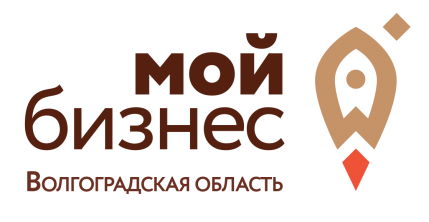 Раздел «Самозанятые»Частые вопросы применения налога на профессиональный доход и ответы на нихВопросОтветКто вправе стать «самозанятым» и применять налог на профессиональный доход?Применять специальный налоговый режим «Налог на профессиональный доход» могут физические лица (граждане России и других государств Евразийского экономического союза), а также индивидуальные предприниматели, не имеющие наемных работников по трудовому договору. Они могут осуществлять реализацию собственных товаров (работ, услуг, имущественных прав), местом ведения деятельности которых является территория РФ.Как зарегистрироваться в качестве самозанятого налогоплательщика налога на профессиональный доход через мобильное приложение «Мой налог»?После установки мобильного приложения «Мой налог» на свой телефон или планшет, достаточно войти в мобильное приложение «Мой налог» и выбрать один из способов регистрации. Регистрация «Через ЛК физического лица», подтвердить свой номер мобильного телефона и выбрать регион осуществления деятельности. В случае отсутствия у Вас личного кабинета налогоплательщика – физического лица, можно использовать Ваш логин и пароль от Портала государственных услуг РФ.Если Вы не пользуетесь личным кабинетом физического лица, то в процессе регистрации добавится шаг, на котором мобильное приложение «Мой налог» попросит отсканировать Ваш паспорт гражданина России и сделать собственную фотографию (селфи). Процесс регистрации очень прост и сопровождается подробными разъяснениями и подсказками на каждом этапе.Каким образом выдавать платежные документы (чек)? Как рассчитываться с клиентом?При расчетах самозанятого налогоплательщика с покупателем (клиентом) с использованием мобильного приложения «Мой налог» или вэб-кабинета «Мой налог», необходимо сформировать и выдать чек. Это делается через добавление новой продажи. При этом понадобится указать наименование товара, работы или услуги и ввести ее стоимость. В случае, если при осуществлении расчета самозанятому налогоплательщику известен ИНН юридического лица или индивидуального предпринимателя, то «самозанятый» налогоплательщик формирует чек как юридическому лицу или индивидуальному предпринимателю и указывает представленный ИИН. При подтверждении операции введенные сведения будут переданы в ФНС России и будет сформирован чек. Чек необходимо передать клиенту одним из следующих способов:- отправить на мобильный телефон или электронную почту;- распечатать и передать лично;- предоставить для считывания по QR-коду чека с мобильного телефона налогоплательщика налога на профессиональный доход с помощью телефона клиента.В общем случае отражать получаемые доходы необходимо сразу в момент расчета. Однако законом предусмотрены случаи, когда отражение доходов возможно и в более поздние периоды, но не позднее 9-го числа месяца, следующего за расчетным. В первую очередь это касается доходов, получаемых банковским платежным переводом на расчетный счет, и доходов, получаемых через агентов.До какого числа должна прийти квитанция на уплату налога на профессиональный доход?В период с 9-го по 12-е число месяца, следующего за истекшим налоговым периодом, налоговым органом автоматически формируется квитанция на уплату налога и направляется в мобильное приложение «Мой налог» и в веб-кабинет «Мой налог». Если сумма исчисленного налога не превышает 100 рублей, то этот налог будет включен в следующий налоговый период, пока размер налога не составит более 100 рублей. Как платить налог на профессиональный доход?Квитанция на уплату налога автоматически формируется налоговым органом и направляется в приложение «Мой налог». Для простоты оплаты квитанция содержит специализированный QR-код.Получив квитанцию, оплатить налог можно любым из следующих способов:- непосредственно через мобильное приложение «Мой налог» или вэб-кабинет «Мой налог» с использованием банковской карты;- в мобильном приложении Вашего банка или на сайте любого платежного сервиса по платежным реквизитам из квитанции или отсканировав QR-код из нее;- через портал государственных услуг Российской Федерации;- лично обратиться с квитанцией в любой банк, банкомат или платежный терминал;- передать поручение банку или оператору электронных площадок на уплату налога от Вашего имени, в случае если Вы формируете чеки через приложение соответствующего банка или оператора электронных площадок.Какой срок уплаты налога профессиональный доход?Уплата налога на профессиональный доход производится ежемесячно не позднее 25 числа месяца, следующего за истекшим налоговым периодом (месяцем). Если эта дата является праздничным или выходным днем, тогда срок уплаты переносится на первый рабочий день.Первый налоговый период считают со дня регистрации и до конца следующего месяца. Например, при постановке на учет в январе уведомление о начисленном налоге впервые придет до 12 марта. Заплатить указанную в нем сумму нужно до 25 марта.Какие налоговые ставки предусмотрены по налогу на профессиональный доход?Ставки:- 4% используется при расчете налога с продаж российским и иностранным физическим лицам;- 6% используется при расчете налога с продаж российским и иностранным организациям и индивидуальным предпринимателям.Каким образом плательщик налога на профессиональный доход может получить справку о постановке на учет?В мобильном приложении «Мой налог» и вэб-кабинете, расположенном на сайте ФНС России https://npd.nalog.ru, «самозанятый» налогоплательщик может самостоятельно сформировать Справку о постановке на учет, в электронном виде, которая приравнивается к справке, выданной на бумажном носителе в налоговом органе.Если индивидуальный предприниматель встает на учет как самозанятый налогоплательщик, обязан ли он уплачивать страховые взносы в фиксированном размере?Индивидуальные предприниматели, указанные в подпункте 2 пункта 1 статьи 419 Налогового кодекса Российской Федерации, не признаются плательщиками страховых взносов за период применения специального налогового режима «Налог на профессиональный доход».Будут ли оплачиваться больничные листы самозанятым?Индивидуальные предприниматели и физические лица, применяющие специальный налоговый режим «Налог на профессиональный доход» не признаются плательщиками страховых взносов за период применения ими специального налогового режима НПД. Таким образом, получить пособие по временной нетрудоспособности и по беременности и родам не представляется возможным. Однако, налогоплательщик НПД, может заключить договор добровольного медицинского страхования и получить страховую выплату в случае нетрудоспособности и/или по беременности и родам, но в таком случае необходим статус ИП.Если самозанятый налогоплательщик вернул деньги и аннулировал чек, какие действия он должен произвести?При возврате суммы оплаты заказчику необходимо аннулировать чек. При аннулировании чека сумма дохода налогоплательщика налога на профессиональный доход тоже корректируется. При этом налогоплательщику налога на профессиональный доход нужно указать причину аннулирования.